PHOTO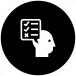 	COMPETENCES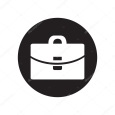 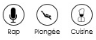 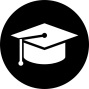 